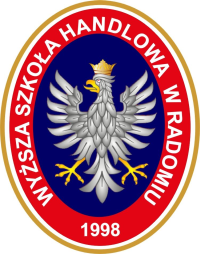 Wyższa Szkoła Handlowa w RadomiuWydział Nauk Społecznych Studenckie Koło Naukowe PsychologiiKoło Młodych PedagogówOgólnopolska Studencka Konferencja Naukowa,,Nowe tendencje w psychologii i pedagogice’’Radom, 21 czerwca 2018 r. KARTA ZGŁOSZENIAImię i nazwisko: Tytuł/stopień naukowy: Miejsce pracy/nazwa uczelni:Tytuł referatu: Dane kontaktowe (tel. komórkowy, e-mail):Forma uczestnictwa (właściwe podkreślić):Uczestnictwo czynne - referat, prezentacjaUczestnictwo bierneSprzęt potrzebny do prezentacji: 